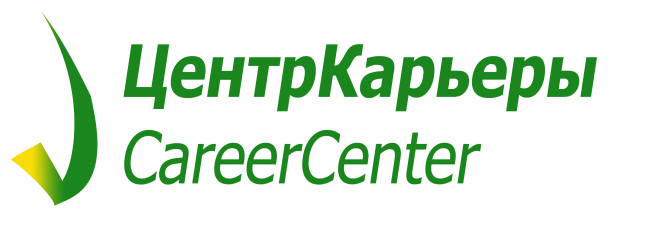 ЗАЯВКА на прохождение практики студентамиИнформация о предприятииИнформация о требуемых специальностяхдля прохождения практики на предприятииРуководитель практики на предприятии: ________________     А.Б. Вишняков    Дата подачи заявки: «_____»____________________2018 г.Название предприятия: Администрация города БатайскаНазвание предприятия: Администрация города БатайскаОсновные направления деятельности предприятия: организация деятельности органа местного самоуправленияОсновные направления деятельности предприятия: организация деятельности органа местного самоуправленияАдрес предприятия: 346880, Ростовская область, г. Батайск, площадь Ленина, 3Адрес предприятия: 346880, Ростовская область, г. Батайск, площадь Ленина, 3Ф.И.О. руководителя: Мэр города Батайска Путилин Валерий Васильевич Ф.И.О. руководителя: Мэр города Батайска Путилин Валерий Васильевич Ф.И.О., должность руководителя практики на предприятии: начальник юридического отдела Администрации города Батайска Вишняков Антон БорисовичФ.И.О., должность руководителя практики на предприятии: начальник юридического отдела Администрации города Батайска Вишняков Антон БорисовичТелефон: 8(86354)56076Факс: 8(86354)56200www.батайск-официальный.рфE-mail: admin@bataysk.donpac.ru	СтудентыСтудентыСтудентыПрактикаПрактикаПрактикаСпециальность, направление подготовкиКурсКол-воПроизводств.ПреддипломнаяПодразделение, где будет проходить практикаАрхитектура3-5любоеУА и Г города БатайскаГосударственное и муниципальное управление3-5любоеАдминистрация города БатайскаГрадостроительство3-5любоеУА и Г города БатайскаДокументоведение и архивоведение3-5любоеАдминистрация города Батайска, Муниципальный архивЖурналистика3-5любоеАдминистрация города БатайскаЗемлеустройство и кадастры3-5любоеКУИ города БатайскаОрганизация работы с молодежью3-5любоеАдминистрация города БатайскаЮриспруденция3-5любоеАдминистрация города БатайскаИнфокоммуникационные технологии и системы специальной связи3-5любоеАдминистрация города БатайскаФинансы и кредит3-5любоеФинансовое управление города Батайска